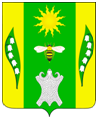 Совет Веселовского сельского поселенияУспенского района25 сессияРЕШЕНИЕ23 апреля 2021 года                                                                                           №74х. ВеселыйО внесение изменений в решение Совета Веселовского сельского поселения Успенского района от 18 декабря 2020 года №60 «О бюджете Веселовского сельского поселения Успенского района на 2021 год»В соответствии с бюджетным кодексом Российской Федерации, статьей 52 Федерального закона от 06.10.2003 года №131-ФЗ «Об общих принципах организации местного самоуправления в Российской Федерации», положением о бюджетном устройстве и бюджетном процессе в Веселовском сельском поселении, утвержденном решением Совета Веселовского сельского поселения Успенского района от 19.02.2021 года №67, Уставом Веселовского сельского поселения Успенского района, в связи с необходимостью внесения изменений в решение Совета Веселовского сельского поселения Успенского района от 18 декабря 2020 года № 60 «О бюджете Веселовского сельского поселения Успенского района на 2021 год», Совет Веселовского сельского поселения Успенского района, решил:1. Внести в решение Совета Веселовского сельского поселения Успенского района от 18 декабря 2020 года № 60 «О бюджете Веселовского сельского поселения Успенского района на 2021 год» (далее - Решение) следующие изменения:1.1. Приложение № 5 «Распределение бюджетных ассигнований местного бюджета по разделам и подразделам классификации расходов бюджетов на 2021 год» к Решению изложить в новой редакции, согласно приложению № 1 к настоящему решению.1.2 Приложение №6 «Распределение бюджетных ассигнований местного бюджета по целевым статьям, группам, подгруппам видов расходов классификации расходов местного бюджета на 2021 год» к Решению изложить в новой редакции, согласно приложению № 2 к настоящему решению1.3.Приложение №7 «Ведомственная структура расходов местного бюджета на 2021 год» к Решению изложить в новой редакции, согласно приложению № 3 к настоящему решению1.4.Приложение №12 «Перечень муниципальных программ, финансирование которых предусмотрено из бюджета Веселовского сельского поселения в 2021 году» к Решению изложить в новой редакции, согласно приложению № 4 к настоящему решению1.5.  Подпункт 3 пункта 10 изложить в новой редакции «объем бюджетных ассигнований дорожного фонда в сумме 3207,8 тыс. рублей».2.Опубликовать настоящее решение в соответствии с Уставом Веселовского сельского поселения Успенского района и разместить на официальном сайте администрации Веселовского сельского поселения Успенского района в информационно – телекоммуникационной сети «Интернет».3. Контроль за выполнением настоящего решения возложить на председателя постоянной комиссии по социально-экономическим вопросам, бюджету, финансам, налогам и распоряжению муниципальной собственностью Совета Веселовского сельского поселения Успенского района Бобрышеву В.И.4. Настоящее решение вступает в силу со дня его опубликования и распространяется  на правоотношения, возникшие с 1 января 2021 года.Глава Веселовского сельского поселения Успенского района                                                         Т.Я.КузнецоваПриложение №1к решению Совета Веселовскогосельского поселения Успенского районаот «23» апреля 2021 года №74  «Приложение №5к  решению Совета Веселовскогосельского поселения Успенского районаот «18» декабря 2020 года № 60Распределение бюджетных ассигнований местного бюджета по разделам и подразделам классификации расходов бюджетов на 2021 год».Глава Веселовское сельскоепоселение Успенского района					Т. Я. КузнецоваПриложение №2к решению Совета Веселовскогосельского поселения Успенского районаот «23» апреля 2021 года №74  «Приложение №6к  решению Совета Веселовскогосельского поселения Успенского районаот «18» декабря 2020 года № 60Распределение бюджетных ассигнований местного бюджета по целевым статьям, группам, подгруппам видов расходов классификации расходов местного бюджета на 2021 год».Глава Веселовского сельскогопоселения Успенского района					      Т.Я. КузнецоваПриложение №3к решению Совета Веселовскогосельского поселения Успенского районаот «23» апреля 2021 года №74  «Приложение №7к  решению Совета Веселовскогосельского поселения Успенского районаот «18» декабря 2020 года № 60».Глава Веселовского сельского поселения  Успенского района						Т.Я. КузнецоваПриложение №4к решению Совета Веселовскогосельского поселения Успенского районаот «23» апреля 2021 года №74  «Приложение №12к  решению Совета Веселовскогосельского поселения Успенского районаот «18» декабря 2020 года № 60Перечень муниципальных программ, финансирование которых предусмотрено из бюджета Веселовского сельского поселения в 2021 году».Глава Веселовского сельского поселения Успенского района						Т.Я. Кузнецова№ п/пКод бюджетной классификацииНаименованиеСуммаВсего расходов11723,4в том числе:101 00Общегосударственные вопросы4862,801 02Функционирование высшего должностного лица субъекта Российской Федерации и муниципального образования626,501 04Функционирование Правительства Российской Федерации, высших органов исполнительной власти субъектов Российской Федерации, местных администраций2708,601 06Обеспечение деятельности финансовых, налоговых и таможенных органов и органов финансового (финансово-бюджетного) надзора18,001 07Выборы и референдумы106,001 11Резервные фонды10,001 13Другие общегосударственные вопросы1387,7202 00Национальная оборона98,102 03Мобилизационная и вневойсковая подготовка98,1303 00Национальная безопасность и правоохранительная деятельность124,203 10Обеспечение пожарной безопасности10,003 14Другие вопросы в области национальной безопасности и правоохранительной деятельности114,2404 00Национальная экономика3245,204 09Дорожное хозяйство (дорожные фонды)3207,804 12Другие вопросы в области национальной экономики37,4505 00Жилищно-коммунальное хозяйство846,605 02Коммунальное хозяйство120,005 03Благоустройство732,6607 00Образование92,607 07Молодежная политика и оздоровление детей92,6708 00Культура, кинематография2392,408 01Культура2392,481105Физическая культура и спорт61,511 05Физическая культура и спорт61,5НаименованиеКЦСРВРБюджетные назначения на год1567ВСЕГО11723,41Руководство и управление в сфере установленных функций органов местного самоуправления50 0 00 00000626,5Обеспечение деятельности главы муниципального образования Веселовского сельского поселения Успенского района  50 1 00 00000626,5Расходы на обеспечение функций муниципальных органов50 1 00 00190626,5Расходы на выплату персоналу государственных (муниципальных) органов50 1 00 00190120626,52Обеспечение деятельности администрации муниципального образования Веселовского сельского поселения Успенского района  52 0 00 000004345,8Обеспечение функционирования администрации муниципального образования Веселовского сельского поселения Успенского района  52 1 00 000002704,8Расходы на обеспечение функций муниципальных органов52 1 00 001902704,8Расходы на выплаты персоналу государственных (муниципальных) органов52 1 00 001901201617,4Иные закупки товаров, работ и услуг для обеспечения государственных (муниципальных ) нужд52 1 00 001902401046,0Иные межбюджетные трансферты52 1 00 001905405,4Уплата налогов, сборов и иных платежей52 1 00 0019085036,0Осуществление отдельных полномочий Российской Федерации и государственных полномочий Краснодарского края52 2 00 00000101,9Осуществление первичного воинского учета на территориях, где отсутствуют военные комиссариаты52 2 00 5118098,1Расходы на выплаты персоналу муниципальных органов52 2 00 5118012098,1Осуществление отдельных государственных полномочий по образованию и организации деятельности административных комиссий52 2 00 601903,8Иные закупки товаров, работ и услуг для обеспечения государственных (муниципальных ) нужд52 2 00 601902403,8Финансовое обеспечение непредвиденных расходов52 3 00 0000010,0Резервный фонд администрации муниципального образования  52 3 00 1049010,0Резервные средства52 3 00 1049087010,0Организация и материально-техническое обеспечение подготовки и проведения  выборов и референдумов52 4 00 00000106,0Организационное и материально-техническое обеспечение подготовки и проведение муниципальных выборов, местного референдума, голосования по отзыву депутата, члена выборного органа местного самоуправления, выборного должностного лица местного самоуправления52 4 01 00000106,0Расходы на обеспечение функций муниципальных органов52 4 01 00190106,0Специальные расходы52 4 01 00190880106,0Обеспечение деятельности муниципальных учреждений52 5 00 000001225,3Расходы на обеспечение деятельности (оказание услуг) муниципальных учреждений52 5 00 005901225,3Расходы на выплаты персоналу казенных учреждений52 5 00 005901101015,6Иные закупки товаров, работ и услуг для обеспечения государственных (муниципальных) нужд52 5 00 00590240207,5Уплата налогов, сборов и иных платежей52 5 00 005908502,2Реализация иных функций связанных с муниципальным управлением52 6 00 0000096,0Информационное освещение деятельности органов местного самоуправления52 6 01 0000096,0Иные расходы муниципального образования52 6 01 0000196,0Иные закупки товаров, работ и услуг для обеспечения государственных (муниципальных) нужд52 6 01 0000124096,0Прочие расходы муниципального образования   52 7 00 00000101,8Формирование и размещение муниципального заказа для муниципальных нужд52 7 01 0000042,7Расходы на обеспечение деятельности (оказание услуг) муниципальных учреждений52 7 01 0059042,7Иные межбюджетные трансферты52 7 01 0059054042,7Осуществление строительных работ на территории населенных пунктов52 7 02 0000035,4Расходы на обеспечение деятельности (оказание услуг) муниципальных учреждений52 7 02 0059035,4Иные межбюджетные трансферты52 7 02 0059054035,4Муниципальная программа «Развитие территориальных органов местного самоуправления в Веселовском сельском поселении Успенского района на 2021 год»52 7 03 0000022,0Реализация мероприятий программы52 7 03 0000522,0Расходы на выплаты персоналу государственных (муниципальных)органов52 7 03 0000512022,0Оплата членских взносов в Совет муниципальных образований52 7 06 000001,7Оплата членских взносов в СМО КК52 7 06 099701,7Уплата налогов, сборов и иных платежей52 7 06 099708501,73Развитие дорожного хозяйства53 0 00 000003207,8Строительство, реконструкция, капитальный ремонт, ремонт и содержание автомобильных дорог общего пользования местного значения53 2 00 00000806,6Капитальный ремонт и ремонт автомобильных дорог местного значения, включая проектно-изыскательские работы53 2 00 15430806,6Иные закупки товаров, работ и услуг для обеспечения государственных  (муниципальных) нужд53 2 00 15430240806,6Муниципальная программа «Осуществление комплекса мер в обеспечении безопасности дорожного движения в Веселовском сельском поселении Успенского района на 2021 год"53 4 00 00000500,0Осуществление комплекса мер в обеспечении безопасности дорожного движения53 4 01 00000500,0Реализация мероприятий программы53 4 01 00005500,0Иные закупки товаров, работ и услуг для обеспечения государственных (муниципальных)  нужд53 4 01 00005240500,0Муниципальная программа «Строительство, реконструкция, капитальный ремонт и ремонт автомобильных дорог местного значения на территории Веселовского сельского поселения Успенского района на 2021 год"53 5 00 000001901,2Капитальный ремонт и ремонт автомобильных дорог общего пользования местного значения53 5 00 S24401901,2Иные закупки товаров, работ и услуг для обеспечения государственных (муниципальных)  нужд53 5 00 S24402401901,24Составление и рассмотрение проекта бюджета поселения, утверждение и исполнение бюджета поселения, осуществление контроля за его исполнением, составление и утверждение отчета об исполнении бюджета поселения56 0 00 0000018,0Осуществление внешнего финансового контроля в сельских поселениях56 1 00 0000018,0Расходы на обеспечение функций муниципальных органов56 1 00 0019018,0Иные межбюджетные трансферты56 1 00 0019054018,05Обеспечение первичных мер пожарной безопасности в границах населенных пунктов поселения59 0 00 0000010,0Муниципальная программа «Обеспечение пожарной безопасности на  территории Веселовского сельского поселения Успенского района на 2021 год"59 2 00 0000010,0Реализация мероприятий программы59 2 00 0000510,0Иные закупки товаров, работ и услуг для обеспечения государственных (муниципальных) нужд59 2 00 0000524010,06Создание условий для обеспечения жителей поселения услугами связи, общественного питания, торговли и бытового обслуживания60 0 00 000003515,3Создание условий для организации досуга и обеспечения жителей поселения услугами организаций культуры61 0 00 000002392,4Совершенствование деятельности  учреждений культуры по предоставлению муниципальных услуг61 1 00 000002392,4Дома культуры61 1 01 000001987,6Расходы на обеспечение деятельности (оказание услуг) муниципальных учреждений61 1 01 005901987,6Субсидии бюджетным учреждениям61 1 01 005906101987,6Библиотеки61 1 02 00000404,8Расходы на обеспечение деятельности (оказание услуг) муниципальных учреждений61 1 02 00590404,8Субсидии бюджетным учреждениям61 1 02 00590610404,8Обеспечение условий для развития на территории поселения физической культуры, школьного спорта и массового спорта, организация проведения официальных физкультурно-оздоровительных и спортивных мероприятий поселения62 0 00 0000061,5Муниципальная программа "Развитие физической культуры и спорта в Веселовском сельском поселении Успенского района на 2021 год"62 2 00 0000061,5Организация проведения спортивных мероприятий62 2 01 0000061,5Реализация мероприятий программы62 2 01 0000561,5Иные закупки товаров, работ и услуг для обеспечения государственных (муниципальных) нужд62 2 01 0000524061,5Утверждение правил благоустройства территории поселения, устанавливающих в том числе требования по содержанию зданий (включая жилые дома), сооружений и земельных участков, на которых они расположены, к внешнему виду фасадов и ограждений соответствующих зданий и сооружений, перечень работ по благоустройству и периодичность их выполнения; установление порядка участия собственников зданий (помещений в них) и сооружений в благоустройстве прилегающих территорий; организация благоустройства территории поселения (включая освещение улиц, озеленение территории, установку указателей с наименованиями улиц и номерами домов, размещение и содержание малых архитектурных форм)64 0 00 00000722,6Освещение улиц64 1 00 00000164,0Уличное освещение64 1 01 00000164,0Решение вопросов местного значения64 1 01 00002164,0Иные закупки товаров, работ и услуг для обеспечения государственных (муниципальных ) нужд64 1 01 00002240164,0Прочие мероприятия по благоустройству сельских поселений64 5 00 00000558,6Решение вопросов местного значения64 5 00 00002558,6Иные закупки товаров, работ и услуг для обеспечения государственных (муниципальных) нужд64 5 00 00002240558,6Содействие в развитии сельскохозяйственного производства, создание условий для развития малого и среднего предпринимательства66 0 00 000002,0Развитие субъектов малого и среднего предпринимательства66 1 00 000002,0Муниципальная программа «Развитие субъектов  малого и среднего предпринимательства в Веселовском  сельском поселении  Успенского района на 2021 год"66 1 01 000002,0Реализация мероприятий программы66 1 01 000052,0Иные закупки товаров, работ и услуг для обеспечения государственных (муниципальных) нужд66 1 01 000052402,0Организация и осуществление мероприятий по работе с детьми и молодежью в поселении67 0 00 0000092,6Муниципальная программа «Реализация молодежной политики в Веселовском сельском поселении Успенского района на 2021 год»67 1 00 0000092,6Реализация мероприятий программы67 1 00 0000592,6Иные закупки товаров, работ, услуг для обеспечения государственных (муниципальных) нужд67 1 00 0000524092,6Оказание поддержки гражданам и их объединениям, участвующим в охране общественного порядка, создание условий для деятельности народных дружин68 0 00 0000024,0Муниципальная программа « Укрепление правопорядка и усиление борьбы с преступностью на территории Веселовского сельского поселения Успенского района на 2021 год"68 1 00 0000024,0Компенсационные выплаты руководителю комиссии по охране правопорядка и  членам комиссии по охране правопорядка68 1 01 0000024,0Реализация мероприятий программы68 1 01 0000524,0Расходы на выплаты персоналу государственных (муниципальных) органов68 1 01 0000512024,0Иные вопросы местного значения69 0 00 00000220,2Мероприятия по осуществлению деятельности по обращению с животными без владельцев, обитающими на территории поселения69 Ж 00 0000010,0Муниципальная программа "Осуществление деятельности по обращению с животными без владельцев, обитающими на территории Веселовского сельского поселения  Успенского района на 2021 год"69 Ж 02 0000010,0Реализация мероприятий программы 69 Ж 02 0000510,0Иные закупки товаров, работ, услуг для обеспечения государственных (муниципальных) нужд69 Ж 02 0000524010,0Организация в границах поселения электро, тепло, газо и водоснабжения населения , водоотведения , снабжения населения топливом в пределах полномочий, установленных законодательством Российской Федерации69 1 00 00000120,0Муниципальная программа "Поддержка жилищно–коммунального хозяйства» на территории Веселовского сельского поселения Успенского района  на 2021 год69 1 0А 00000120,0Реализация мероприятий программы 69 1 0А 00005120,0Субсидии юридическим лицам ( кроме не комерческих организаций), индивидуальных предпринимателей, физическим лицам - производителям товаров, работ, услуг69 1 0А 00005810120,0Участие в профилактике терроризма и экстремизма, а также в минимизации и (или) ликвидации последствий проявлений терроризма и экстремизма в границах поселения69 5 00 000002,0Муниципальная программа «Противодействие терроризму и экстремизму на  территории Веселовского сельского поселения Успенского района на 2021 год"  69 5 01 000002,0Реализация мероприятий программы69 5 01 000052,0Иные закупки товаров, работ и услуг для обеспечения государственных (муниципальных) нужд69 5 01 000052402,0Участие в предупреждении и ликвидации последствий чрезвычайных ситуаций в границах поселения69 7 00 0000088,2Муниципальная программа «Предупреждение и ликвидация последствий чрезвычайных ситуаций и стихийных бедствий природного и техногенного характера на территории Веселовского сельского поселения Успенского района на 2021 год"69 7 01 0000088,2Реализация мероприятий программы69 7 01 0000588,2Иные закупки товаров, работ и услуг для обеспечения государственных (муниципальных) нужд69 7 01 0000524088,2Ведомственная структура расходов местного бюджета на 2021 годВедомственная структура расходов местного бюджета на 2021 годВедомственная структура расходов местного бюджета на 2021 годВедомственная структура расходов местного бюджета на 2021 годВедомственная структура расходов местного бюджета на 2021 годВедомственная структура расходов местного бюджета на 2021 годВедомственная структура расходов местного бюджета на 2021 годВедомственная структура расходов местного бюджета на 2021 годНаименованиеВедРЗПРЦСРВРБюджетные назначения на год1234567ВСЕГО11723,41Совет Веселовского сельского поселения Успенского района99118,0Общегосударственные вопросы9910118,0Обеспечение деятельности финансовых, налоговых и таможенных органов и органов финансового (финансово-бюджетного) надзора991010618,0Составление и рассмотрение проекта бюджета поселения, утверждение и исполнение бюджета поселения, осуществление контроля за его исполнением, составление и утверждение отчета об исполнении бюджета поселения991010656 0 00 000018,0Осуществление внешнего финансового контроля в сельских поселениях991010656 1 00 0000018,0Расходы на обеспечение функций муниципальных органов991010656 1 00 0019018,0Иные межбюджетные трансферты991010656 1 00 0019054018,02Администрация Веселовского сельского поселения Успенского района99211705,4Общегосударственные вопросы992014838,8Функционирование высшего должностного лица субъекта Российской Федерации и муниципального образования Веселовского сельского поселения Успенского района9920102626,5Руководство и управление в сфере установленных функций органов местного самоуправления992010250 0 00 00000626,5Обеспечение деятельности главы муниципального образования Веселовское сельское поселение Успенского района992010250 1 00 00000626,5Расходы на обеспечение функций муниципальных органов992010250 1 00 00190626,5Расходы на выплаты персоналу государственных (муниципальных) органов992010250 1 00 00190120626,5Функционирование Правительства Российской Федерации, высших органов исполнительной власти субъектов Российской Федерации, местных администраций99201042708,6Обеспечение деятельности администрации муниципального образования Веселовского сельского поселения Успенского района992010452 0 00 000002704,6Обеспечение функционирования администрации муниципального образования Веселовского сельского поселения Успенского района992010452 1 00 000002704,8Расходы на обеспечение функций муниципальных органов992010452 1 00 001902704,8Расходы на выплаты персоналу государственных (муниципальных) органов992010452 1 00 001901201617,4Иные закупки товаров, работ и услуг для обеспечения государственных (муниципальных) нужд992010452 1 00 001902401046,0Иные межбюджетные трансферты992010452 1 00 001905405,4Уплата налогов, сборов и иных платежей992010452 1 00 0019085036,0Осуществление отдельных полномочий Российской Федерации и государственных полномочий Краснодарского края992010452 2 00 000003,8Осуществление отдельных государственных полномочий по образованию и организации деятельности административных комиссий992010452 2 00 601903,8Иные закупки товаров, работ и услуг для обеспечения государственных (муниципальных) нужд992010452 2 00 601902403,8Выборы и референдумы9920107106,0Обеспечение деятельности администрации муниципального образования Веселовского сельского поселения Успенского района992010752 0 00 00000106,0Организация и материально-техническое обеспечение подготовки и проведения  выборов и референдумов992010752 4 00 00000106,0Организационное и материально-техническое обеспечение подготовки и проведение муниципальных выборов, местного референдума, голосования по отзыву депутата, члена выборного органа местного самоуправления, выборного должностного лица местного самоуправления992010752 4 01 00000106,0Расходы на обеспечение функций муниципальных органов992010752 4 01 00190106,0Специальные расходы992010752 4 01 00190880106,0Резервные фонды992011110,0Обеспечение деятельности администрации муниципального образования Веселовского сельского поселения Успенского района992011152 0 00 0000010,0Финансовое обеспечение непредвиденных расходов992011152 3 00 0000010,0Резервный фонд администрации муниципального образования992011152 3 00 1049010,0Резервные средства992011152 3 00 1049087010,0Другие общегосударственные вопросы99201131387,7Обеспечение деятельности администрации муниципального образования Веселовского сельского поселения Успенского района992011352 0 00 000001387,7Обеспечение деятельности муниципальных учреждений992011352 5 00 000001225,3Расходы на обеспечение деятельности (оказание услуг) муниципальных учреждений)992011352 5 00 005901225,3Расходы на выплаты персоналу казенных учреждений992011352 5 00 005901101015,6Иные закупки товаров, работ и услуг для обеспечения государственных (муниципальных) нужд992011352 5 00 00590240207,5Уплата налогов, сборов и иных платежей992011352 5 00 005908502,2Реализация иных функций связанных с муниципальным управлением992011352 6 00 0000096,0Информационное освещение деятельности органов местного самоуправления 992011352 6 01 0000096,0Иные расходы муниципального образования992011352 6 01 0000196,0Иные закупки товаров, работ и услуг для обеспечения государственных (муниципальных) нужд992011352 6 01 0000124096,0Прочие расходы муниципального образования992011352 7 00 0000066,4Формирование и размещение муниципального заказа для муниципальных нужд992011352 7 01 0000042,7Расходы на обеспечение деятельности (оказание услуг) муниципальных учреждений992011352 7 01 0059042,7Иные межбюджетные трансферты992011352 7 01 0059054042,7Муниципальная программа «Развитие территориальных органов местного самоуправления" в Веселовском сельском поселении Успенского района на 2021 год992011352 7 03 0000022,0Реализация мероприятий программы992011352 7 03 0000522,0Расходы на выплаты персоналу государственных (муниципальных) органов992011352 7 03 0000512022,0Оплата членских взносов в Совет муниципальных образований Краснодарского края9920113  52 7 06 000001,7Оплата членских взносов в Совет муниципальных образований Краснодарского края992011352 7 06 099701,7Уплата налогов, сборов и иных платежей992011352 7 06 099708501,7Национальная оборона9920298,1Мобилизационная и вневойсковая подготовка992020398,1Обеспечение деятельности администрации муниципального образования Веселовского сельского поселения Успенского района992020352 0 00 0000098,1Осуществление отдельных полномочий Российской Федерации и государственных полномочий Краснодарского края992020352 2 00 0000098,1Осуществление первичного воинского учета на территориях, где отсутствуют военные комиссариаты992020352 2 00 5118098,1Расходы на выплаты персоналу государственных (муниципальных) органов992020352 2 00 5118012098,1Национальная безопасность и правоохранительная деятельность99203124,2Обеспечение пожарной безопасности992031010,0Обеспечение первичных мер пожарной безопасности в границах населенных пунктов поселения992031059 0 00 0000010,0Муниципальная программа «обеспечение пожарной безопасности" на  территории Веселовского сельского поселения Успенского района на 2021 год  992031059 2 00 0000010,0Реализация мероприятий программы992031059 2 00 0000510,0Иные закупки товаров, работ и услуг для обеспечения государственных (муниципальных) нужд992031059 2 00 0000524010,0Другие вопросы в области национальной безопасности и правоохранительной деятельности9920314114,2Оказание поддержки гражданам и их объединениям, участвующим в охране общественного порядка, создание условий для деятельности народных дружин992031468 0 00 0000024,0Муниципальная программа «Укрепление правопорядка и усиление борьбы с преступностью" на территории Веселовского сельского поселения Успенского района на 2021 год992031468 1 00 0000024,0Компенсационные выплаты руководителю комиссии по охране правопорядка и  членам комиссии по охране правопорядка992031468 1 01 0000024,0Реализация мероприятий программы992031468 1 01 0000524,0Расходы на выплаты персоналу государственных (муниципальных) органов992031468 1 01 0000512024,0Иные вопросы местного значения992031469 0 00 0000090,2Участие в профилактике терроризма и экстремизма, а также в минимизации и (или) ликвидации последствий проявлений терроризма и экстремизма в границах поселения992031469 5 00 000002,0Муниципальная программа «Противодействие терроризму и экстремизму" на  территории Веселовского сельского поселения Успенского района на 2021 год992031469 5 01 000002,0Реализация мероприятий программы992031469 5 01 000052,0Иные закупки товаров, работ и услуг для обеспечения государственных (муниципальных) нужд992031469 5 01 000052402,0Участие в предупреждении и ликвидации последствий чрезвычайных ситуаций в границах поселения992031469 7 00 0000088,2Муниципальная программа «Предупреждение и ликвидация последствий чрезвычайных ситуаций и стихийных бедствий природного и техногенного характера" на территории Веселовского сельского поселения Успенского района на 2021 год992031469 7 01 0000088,2Реализация мероприятий программы992031469 7 01 0000588,2Иные закупки товаров, работ и услуг для обеспечения государственных (муниципальных) нужд992031469 7 01 0000524088,2Национальная экономика992043245,2Дорожное хозяйство  ( дорожные фонды)99204093207,8Развитие дорожного хозяйства992040953 0 00 000003207,8Строительство, реконструкция, капитальный ремонт, ремонт и содержание автомобильных дорог общего пользования местного значения992040953 2 00 00000806,6Капитальный ремонт и ремонт автомобильных дорог местного значения, включая проектно-изыскательские работы992040953 2 00 15430806,6Иные закупки товаров, работ и услуг для обеспечения муниципальных нужд992040953 2 00 15430240806,6Муниципальная программа «Осуществление комплекса мер в обеспечении безопасности дорожного движения" в Веселовском сельском поселении Успенского района на 2021 год992040953 4 00 00000500,0Осуществление комплекса мер в обеспечении безопасности дорожного движения 992040953 4 01 00000500,0Реализация мероприятий программы992040953 4 01 00005500,0Иные закупки товаров, работ и услуг для обеспечения государственных (муниципальных) нужд992040953 4 01 00005240500,0Муниципальная программа «Строительство, реконструкция, капитальный ремонт и ремонт автомобильных дорог местного значения" на территории Веселовского сельского поселения Успенского района на 2021 год992040953 5 00 000001901,2Капитальный ремонт и ремонт автомобильных дорог общего пользования местного значения992040953 5 00 S24401901,2Иные закупки товаров, работ и услуг для обеспечения государственных (муниципальных) нужд992040953 5 00 S24402401901,2Другие вопросы в области национальной экономики992041237,4Обеспечение деятельности администрации муниципального образования992041252 0 00 0000035,4Прочие расходы  муниципального образования992041252 7 00 0000035,4Осуществление строительных работ на территории населенных пунктов992041252 7 02 0000035,4Расходы на обеспечение деятельности (оказание услуг) муниципальных учреждений992041252 7 02 0059035,4Иные межбюджетные трансферты992041252 7 02 0059054035,4Содействие в развитии сельскохозяйственного производства, создание условий для развития малого и среднего предпринимательства992041266 0 00 000002,0Содействие в развитии сельскохозяйственного производства, создание условий для развития малого и среднего предпринимательства992041266 0 00 000002,0Развитие субъектов малого и среднего предпринимательства992041266 1 00 000002,0Муниципальная программа «Развитие субъектов  малого и среднего предпринимательства" в Веселовском  сельском поселении  Успенского района на 2021 год992041266 1 01 000002,0Муниципальная программа «Развитие субъектов  малого и среднего предпринимательства" в Веселовском  сельском поселении  Успенского района на 2021 год992041266 1 01 000002,0Муниципальная программа «Развитие субъектов  малого и среднего предпринимательства" в Веселовском  сельском поселении  Успенского района на 2021 год992041266 1 01 000002,0Муниципальная программа «Развитие субъектов  малого и среднего предпринимательства" в Веселовском  сельском поселении  Успенского района на 2021 год992041266 1 01 000002,0Реализация мероприятий программы992041266 1 01 000052,0Иные закупки товаров, работ и услуг для обеспечения государственных (муниципальных) нужд992041266 1 01 000052402,0Жилищно-коммунальное хозяйство99205852,6Коммунальное хозяйство9920502120,0Иные вопросы местного значения992050269 0 00 00000120,0Организация в границах поселения электро, тепло, газо и водоснабжения населения , водоотведения , снабжения населения топливом в пределах полномочий, установленных законодательством Российской Федерации992050269 1 00 00000120,0Муниципальная программа "Поддержка жилищно–коммунального хозяйства» на территории Веселовского сельского поселения Успенского района  на 2021 год992050269 1 0А 00000120,0Реализация мероприятий программы 992050269 1 0А 00005120,0Субсидии юридическим лицам ( кроме не комерческих организаций), индивидуальных предпринимателей, физическим лицам - производителям товаров, работ, услуг992050269 1 0А 00005810120,0Благоустройство9920503732,6Утверждение правил благоустройства территории поселения, устанавливающих, в том числе требования по содержанию зданий (включая жилые дома), сооружений и земельных участков, на которых они расположены, к внешнему виду фасадов и ограждений соответствующих зданий и сооружений, перечень работ по благоустройству и периодичность их выполнения; установление порядка участия собственников зданий (помещений в них) и сооружений в благоустройстве прилегающих территорий; организация благоустройства территории поселения (включая освещение улиц, озеленение территории, установку указателей с наименованиями улиц и номерами домов, размещение и содержание малых архитектурных форм)992050364 0 00 00000722,6Освещение улиц992050364 1 00 00000164,0Уличное освещение992050364 1 01 00000164,0Решение вопросов местного значения992050364 1 01 00002164,0Иные закупки товаров, работ и услуг для обеспечения государственных (муниципальных) нужд992050364 1 01 00002240164,0Прочие мероприятия по благоустройству сельских поселений992050364 5 00 00000558,6Решение вопросов местного значения992050364 5 00 00002558,6Иные закупки товаров, работ и услуг для обеспечения государственных (муниципальных) нужд992050364 5 00 00002240558,6Иные вопросы местного значения992050369 0 00 0000010,0Мероприятия по осуществлению деятельности по обращению с животными без владельцев, обитающими на территории поселения992050369 Ж 00 0000010,0Муниципальная программа "Осуществление деятельности по обращению с животными без владельцев, обитающими на территории Веселовского сельского поселения  Успенского района на 2021 год"992050369 Ж 02 0000010,0Реализация мероприятий программы 992050369 Ж 02 0000510,0Иные закупки товаров, работ, услуг для обеспечения государственных (муниципальных) нужд992050369 Ж 02 0000524010,0Образование9920792,6Молодежная политика и оздоровление детей992070792,6Организация и осуществление мероприятий по работе с детьми и молодежью в поселении992070767 0 00 0000092,6Муниципальная программа «Реализация молодежной политики" в Веселовском сельском поселении Успенского района на 2021 год992070767 1 00 0000092,6Реализация мероприятий программы992070767 1 00 0000592,6Иные закупки товаров, работ и услуг для обеспечения государственных (муниципальных) нужд992070767 1 00 0000524092,6Культура и кинематография992082392,4Культура99208012392,4Создание условий для организации досуга и обеспечения жителей поселения услугами организаций культуры992080161 0 00 000002392,4Совершенствование деятельности учреждений культуры по предоставлению муниципальных услуг992080161 1 00 000002392,4Дома Культуры992080161 1 01 000001987,6Расходы на обеспечение деятельности (оказание услуг) муниципальных учреждений992080161 1 01 005901987,6Субсидии бюджетным учреждениям992080161 1 01 005906101987,6Библиотеки992080161 1 02 00000404,8Расходы на обеспечение деятельности (оказание услуг) муниципальных учреждений992080161 1 02 00590404,8Субсидии бюджетным учреждениям992080161 1 02 00590610404,8Физическая культура и спорт9921161,5Другие вопросы в области физической культуры и спорта992110561,5Обеспечение условий для развития на территории поселения физической культуры, школьного спорта и массового спорта, организация проведения официальных физкультурно-оздоровительных и спортивных мероприятий поселения992110562 0 00 0000061,5Муниципальная программа "Развитие физической культуры и спорта" в Веселовском сельском поселении Успенского района на 2021 год992110562 2 00 0000061,5Организация проведения спортивных мероприятий992110562 2 01 0000061,5Реализация мероприятий программы992110562 2 01 0000561,5Иные закупки товаров, работ и услуг для обеспечения государственных (муниципальных) нужд992110562 2 01 0000524061,5Код бюджетной классификацииНаименование МЦПСумма, тыс. руб.52 7 03 00000Муниципальная программа «Развитие территориальных органов местного самоуправления» в Веселовском сельском поселении Успенского района на 2021 год22,053 5 00 00000Муниципальная программа «Строительство, реконструкция, капитальный ремонт и ремонт автомобильных дорог местного значения» на территории Веселовского сельского поселения Успенского района на 2021 год1901,253 4 00 00000Муниципальная программа «Осуществление комплекса мер в обеспечении безопасности дорожного движения» в Веселовском сельском поселении Успенского района на 2021 год500.059 2 00 00000Муниципальная программа «Обеспечение пожарной безопасности» на  территории Веселовского сельского поселения Успенского района на 2021 год  10,062 2 00 00000Муниципальная программа "Развитие физической культуры и спорта» в Веселовском сельском поселении Успенского района на 2021 год61,566 1 01 00000Муниципальная программа «Развитие субъектов  малого и среднего предпринимательства» в Веселовском  сельском поселении  Успенского района на 2021 год2.067 1 00 00000Муниципальная программа «Реализация молодежной политики» в Веселовском сельском поселении Успенского района на 2021 год92,668 1 00 000000Муниципальная программа «Укрепление правопорядка и усиление борьбы с преступностью» на территории Веселовского сельского поселения Успенского района на 2021 год24,069 1 0А 00000Об утверждении муниципальной программы "Поддержка жилищно–коммунального хозяйства» на территории Веселовского сельского поселения Успенского района  на 2021 год120,069 5 01 00000Муниципальная программа «Противодействие терроризму и экстремизму» на  территории Веселовского сельского поселения Успенского района на 2021 год  2,069 7 01 00000Муниципальная программа «Предупреждение и ликвидация последствий чрезвычайных ситуаций и стихийных бедствий природного и техногенного характера» на территории Веселовского сельского поселения Успенского района на 2021 год88,269 Ж 00 00000Муниципальная программа «Осуществление деятельности по обращению с животными без владельцев обитающими на территории Веселовского сельского поселения Успенского района на 2021 год»10,0Итого2833,5